Summer Slough is graduating from Mission Vista High School this year, earning a 4.2 GPA in college prep and AP/Honors courses. Summer suffered injuries for 3 of her high school years. She stated that her “heart ached to play soccer”. Despite the injuries, her team loyalty kept her at all the games and practices. She also mentors young players through her clubs “Little Buddy” program. Summer plans to attend SDSU stating that she has worked very hard as a student-athlete “to attend a school of such a high caliber”! One of her support letters stated that “Summer has an incredible work ethic and a winning attitude”. 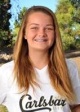  Jose Casarrubias, like so many of the scholarship winners, and has overcome many obstacles to continue playing. He wrote about how he had to work for the soccer club to be able to pay the fees and keep playing. He has worked hard to hone his skills and was a member of the team that won the National Beach Soccer tournament. His current plans are to attend CSUSM and major in psychology with the goal of being a psychologist.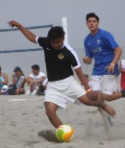  Daniel Zin wrote that just like Gregg, he attended Sunset Hills Elementary and Black Mountain Middle School. However, he is a big Manchester City fan. . .but would have loved to debate Gregg about his own favorite team, Man U. Daniel has had some challenges and tragedies in his young life. . .from an injury that kept him out of high school soccer for awhile. . .to the loss of his dad this past Christmas from a massive stroke. His dad lived long enough to see him receive his acceptance to Carleton College in Minnesota, where he will continue his soccer career! In addition, Daniel captained Del Norte High to its first CIF title, winning the Sportsmanship Award. He also found a  He also found a mentoring program  One of his quotes "Throughout all my challenges in m life, soccer has always been there for me, even in my toughest times!"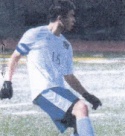 for elementary school students. . .One of his quotes "Throughout all my challenges in m life, soccer has always been there for me, even in my toughest times!"mentoring program for elementary school students. . .One of his quotes "Throughout all my challenges in m life, soccer has always been there for me, even in my toughest times!". llllllllLLlDaniela Jimenez- attends San Pasqual HS, where she takes AP and honors courses. Like so many of these young people, she watched her parents struggle to support their families. Even though they could not continue education beyond middle school, they encouraged their children to do so. Daniela wrote "I fell in love with the 'beautiful game" at 4 . .the rest is history. She has been accepted at Concordia University and is looking forward to attending there and majoring in kinesiology. 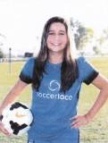  Carmen Gonzalez - attends El Camino HS and plays soccer for Oceanside Breakers. Carmen has faced many hardships in her youth, including growing up in a gang-infested area. She discovered that soccer was the outlet she needed. In her sophomore year in high school, she became "college bound" and decided she would seek a college major in Criminology. She has been involved in numerous organizations at school, including volunteering at a homeless shelter, Operation Hope Vista. She was accepted at and plans to attend Cal State Fullerton. 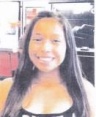 Brianna Wintner - is currently a senior at Orange Glen high school.  Like Gregg, she is a goal keeper and has been since sixth grade. Like other of the scholarship winners, she suffered a severe injury that kept her out of soccer in her senior year. When she returned to play, she was appointed team captain. She has worked hard to get back in shape. . .as well as working hard in her studies to attend her dream college - SDSU! Her goal is to become a physical therapist and help other injured athletes to recover. She also is planning to walk on to the soccer team at SDSU. 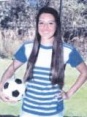 llllllllllllllllll....